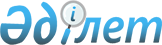 Об утверждении Плана мероприятий по подготовке и проведению заседания Межгосударственного Совета Евразийского экономического сообщества на уровне Глав правительств 14 сентября 2001 года в городе АлматыПостановление Правительства Республики Казахстан от 13 сентября 2001 года N 1193

      В целях обеспечения эффективной организации и координации подготовки к проведению заседания Межгосударственного Совета Евразийского экономического сообщества на уровне Глав правительств в городе Алматы 14 сентября 2001 года Правительство Республики Казахстан постановляет: 

      1. Утвердить прилагаемый План мероприятий по подготовке и проведению заседания Межгосударственного Совета Евразийского экономического сообщества на уровне Глав правительств (далее - План). 

      2. Центральным и местным исполнительным органам, иным государственным органам Республики Казахстан (по согласованию) и заинтересованным организациям (по согласованию) обеспечить выполнение мероприятий, предусмотренных Планом. 

      3. Министерству иностранных дел Республики Казахстан выделить средства на проведение заседания Межгосударственного Совета Евразийского экономического сообщества на уровне Глав правительств за счет средств, предусмотренных в республиканском бюджете на 2001 год по программе "Представительские расходы", согласно прилагаемой смете расходов. 

      4. Контроль за выполнением Плана возложить на Министерство иностранных дел Республики Казахстан. 

      5. Настоящее постановление вступает в силу со дня подписания. 

 

     Премьер-Министр  Республики Казахстан   

                                                  Утвержден                                         постановлением Правительства                                             Республики Казахстан                                        от 13 сентября 2001 года N 1193

                                План 

             мероприятий по подготовке и проведению заседания         Межгосударственного Совета Евразийского экономического             сообщества (г. Алматы, 14 сентября 2001 года)(формат 1+4)___________________________________________________________________________N !          Мероприятие            !   Срок    !   Ответственные п/п!                                 ! исполнения!    исполнители___________________________________________________________________________1  Подготовка программы проведения    7 сентября  Министерство иностранных    заседания                          2001 года   дел Республики                                                    Казахстан, Отдел внешних                                                   связей Канцелярии                                                   Премьер-Министра                                                   Республики Казахстан2  Согласование состава делегаций,      до 10     Министерство иностранных    прибывающих на встречу:            сентября    дел Республики        официальная делегация (5 человек), 2001 года   Казахстан           сопровождающие лица (до 10                                             человек), сотрудники охраны,     пресса, составление графика     заезда и отъезда участников    встречи3  Подготовка и согласование сметы      до 10     Министерство иностранных    расходов                           сентября    дел Республики                                       2001 года   Казахстан4  Организация встреч и проводов        13-14     Управление Делами    официальных делегаций              сентября    Президента Республики    и сопровождающих лиц в аэропорту,  2001 года   Казахстан, Министерство    в том числе через VIP                          иностранных дел                                                   Республики Казахстан,                                                      Протокольная служба                                                   Премьер-Министра                                                   Республики Казахстан,                                                   аким города Алматы,                                                    Республиканская гвардия                                                   (по согласованию),                                                   Пограничная служба                                                   Комитета национальной                                                   безопасности Республики                                                   Казахстан (по                                                    согласованию),                                                   Таможенный комитет                                                   Министерства                                                   государственных доходов                                                   Республики Казахстан  5  Разрешение на пролет над             10-15     Министерство транспорта    территорией Республики Казахстан   сентября    и коммуникаций                                       2001 года   Республики Казахстан,                                                   Министерство иностранных                                                   дел Республики                                                             Казахстан, Министерство                                                   обороны Республики                                                   Казахстан6  Обеспечение стоянки,                  14       Министерство транспорта     обслуживания и заправки            сентября    и коммуникаций    спецсамолетов                      2001 года   Республики Казахстан7  Транспортное обслуживание             14       Управление Делами       делегаций                          сентября    Президента Республики                                       2001 года   Казахстан (по                                                   согласованию), закрытое                                                   акционерное общество                                                   "ХОЗУ города Алматы"                                                   (по согласованию)8  Сопровождение машинами Комитета       14       Министерство внутренних    дорожной полиции МВД по маршрутам  сентября    дел Республики     следования                         2001 года   Казахстан9  Обеспечение безопасности              -"-      Служба охраны     охраняемых лиц и делегаций в                   Президента Республики    аэропорту, по маршрутам следования,            Казахстан (по    в местах проведения мероприятий и              согласованию), Комитет    проживания (по программе)                      национальной                                                               безопасности Республики                                                   Казахстан (по                                                   согласованию),                                                   Министерство внутренних                                                   дел Республики                                                   Казахстан10  Медицинское обслуживание членов       -"-      Управление Делами    официальных делегаций и                        Президента Республики    сопровождающих лиц                             Казахстан (по                                                   согласованию), закрытое                                                   акционерное общество                                                   "ХОЗУ города Алматы"                                                   (по согласованию),                                                   Служба охраны Президента                                                   Республики Казахстан                                                   (по согласованию)11  Организация размещения и питания      -"-      Управление Делами     глав делегаций и членов делегаций              Президента Республики    в гостинице "Реджент-Анкара"                   Казахстан (по    за счет принимающей стороны                    согласованию),                                                   Министерство иностранных                                                   дел Республики                                                    Казахстан, закрытое                                                   акционерное общество                                                    "ХОЗУ города Алматы"                                                   (по согласованию), аким                                                   города Алматы12  Оборудование секретариата и           к 13     Управление Делами      штабных комнат для делегаций        сентября   Президента Республики    (оснащение оргтехникой, телефонной  2001 года  Казахстан (по    связью, канцтоварами)                          согласованию),                                                   Протокольная служба                                                   Премьер-Министра                                                   Республики Казахстан,                                                   Министерство                                                   иностранных дел                                                   Республики Казахстан13  Проведение пресс-конференции с         14      Пресс-служба Премьер-       участием Глав правительств          сентября   Министра Республики     государств-членов ЕврАзЭС           2001 года  Казахстан, Министерство                                                   иностранных дел                                                   Республики Казахстан14  Подготовка проектов документов,       13-14    Министерство иностранных    информации и справочно-             сентября   дел Республики    аналитического материала к          2001 года  Казахстан,     заседанию Межгосударственного                  заинтересованные     Совета ЕврАзЭС на уровне Глав                  министерства и     правительств                                   ведомства Республики                                                   Казахстан15  Организация двусторонней встречи       14      Администрация Президента    Президента Республики Казахстан     сентября   Республики Казахстан     Назарбаева Н.А. с Председателем     2001 года  (по согласованию),    Правительства Российской Федерации             Министерство иностранных    Касьяновым М.М.                                дел Республики                                                    Казахстан16  Организация двусторонних встреч        14      Протокольная служба    Премьер-Министра Республики         сентября   Премьер-Министра    Казахстан                           2001 года  Республики Казахстан,                                                   Министерство иностранных                                                   дел Республики                                                    Казахстан17  Организация официального приема        14      Управление Делами     от имени Премьер-Министра           сентября   Президента Республики    Республики Казахстан:               2001 года  Казахстан, Протокольная    1) для глав делегаций (определение             служба Премьер-Министра    и оформление места проведения                  Республики Казахстан,     приема, рассадка, согласование                 Министерство иностранных    квот для делегаций, охранные                   дел Республики    мероприятия, подготовка меню);                 Казахстан    2) для членов делегаций

                                                  Приложение                                        к постановлению Правительства                                             Республики Казахстан                                       от 13 сентября 2001 года N 1193 



 

                                Смета расходов            на проведение заседания Межгосударственного Совета         Евразийского экономического сообщества на уровне глав             правительств (14 сентября 2001 года, г. Алматы)     (формат 1+4)___________________________________________________________________________N  !                 Наименование услуг                 !    Суммап/п !                                                    !   (тенге)___________________________________________________________________________1.   Транспортное обслуживание      25 а/м х 700 тенге/час х 8 часов                       1400002.   Аренда конференц-зала в гостинице "Анкара"      1250 долл. США/день х 148,5 тенге                      1856253.   Официальный прием от имени Премьер-Министра РК      для официальных делегаций - 40 человек х 6500 тенге    260000      Фуршет      для сопровождающих лиц - 40 человек х 6500 тенге       2600004.   Папки для членов официальных делегаций      25 штук х 7425 тенге                                   1856255.   Буфетное обслуживание      90 человек х 1040 тенге                                 93600      Итого                                               1124850,0___________________________________________________________________________ 

Всего один миллион сто двадцать четыре тысячи восемьсот пятьдесят тенге 

 

(Специалисты: Склярова И.В.,                    Умбетова А.М.)     
					© 2012. РГП на ПХВ «Институт законодательства и правовой информации Республики Казахстан» Министерства юстиции Республики Казахстан
				